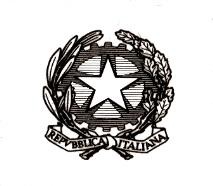 Ministero dell’istruzione e del meritoCERTIFICAZIONE DELLE COMPETENZEIN ASSOLVIMENTO DELL’OBBLIGO DI ISTRUZIONESi certifica che 	nat_ a 	(prov.  ) il  / /	, ha raggiunto, in assolvimento dell’obbligo di istruzione, i livelli di competenza di seguito illustrati.Data                                                                                  il Dirigente scolasticoLICEO CLASSICO LINGUISTICO E SCIENZE UMANE “B. R. MOTZO”VIA DON STURZO, 4 - 09045 QUARTU SANT’ELENA (CA)COMPETENZA CHIAVECOMPETENZE IN ASSOLVIMENTO DELL’OBBLIGO DI ISTRUZIONELIVELLO*Competenza alfabetica funzionalePadroneggiare la lingua di scolarizzazione in forma sia orale sia scritta in tutti i suoi aspetti (comprensione, interpretazione, produzione) utilizzando materiali di vario genere all’interno delle diverse discipline, dei diversi contesti e scopi comunicativi. Comunicare e relazionarsi con gli altri in modo efficace e opportuno.Competenza multilinguisticaUtilizzare le diverse lingue** in forma orale e scritta (comprensione orale e scritta, produzione scritta e produzione/interazione orale) in modo appropriato ed efficace per diversi scopi comunicativi in diversi contesti sociali e culturali in base ai propri bisogni o desideri.Comunicare in maniera appropriata, efficace e rispettosa con interlocutori che hanno riferimenti culturali diversi dai propri.**specificare il livello per ciascuna lingua del curricolo, tenendo a riferimento anche i livelli di competenza attesi previsti nelle Indicazioni nazionali e nelle Linee Guida vigentiUtilizzare le diverse lingue** in forma orale e scritta (comprensione orale e scritta, produzione scritta e produzione/interazione orale) in modo appropriato ed efficace per diversi scopi comunicativi in diversi contesti sociali e culturali in base ai propri bisogni o desideri.Comunicare in maniera appropriata, efficace e rispettosa con interlocutori che hanno riferimenti culturali diversi dai propri.**specificare il livello per ciascuna lingua del curricolo, tenendo a riferimento anche i livelli di competenza attesi previsti nelle Indicazioni nazionali e nelle Linee Guida vigentiCompetenza multilinguisticaLingua………………………………………….Competenza multilinguisticaLingua………………………………………….Competenza multilinguisticaLingua………………………………………….Competenza matematica e competenza in scienze, tecnologie e ingegneriaUtilizzare le tecniche e le procedure del calcolo aritmetico ed algebrico, rappresentandole anche sotto forma grafica.Confrontare ed analizzare figure geometriche, individuando invarianti e relazioni. Individuare le strategie appropriate per la soluzione di problemi.Analizzare dati e interpretarli sviluppando deduzioni e ragionamenti sugli stessi anche con l’ausilio di rappresentazioni grafiche, usando consapevolmente gli strumenti di calcolo e le potenzialità offerte da applicazioni specifiche di tipo informatico.Osservare, descrivere ed analizzare fenomeni appartenenti alla realtà naturale e artificiale e riconoscere nelle sue varie forme i concetti di sistema e di complessità, utilizzando le metodologie proprie dell’indagine scientifica.Analizzare qualitativamente e quantitativamente fenomeni legati alle trasformazioni di energia a partire dall’esperienza, anche in relazione agli impatti ambientali e sociali di tali trasformazioni.Individuare potenzialità e limiti delle tecnologie nel contesto culturale e sociale in cui vengono applicate anche a tutela della sostenibilità ambientale, sociale ed economica, con attenzione alle questioni etiche e della sicurezza, in particolare per quanto concerne il processo scientifico e tecnologico in relazione all’individuo, alla famiglia, alla comunità e alle questioni di dimensione globale.Competenza digitaleUtilizzare le reti e gli strumenti informatici nelle attività di studio, ricerca e approfondimento disciplinari, analizzando, confrontando e valutando criticamente la credibilità e l’affidabilità delle fonti di dati, informazioni e contenuti digitali.Osservare le norme comportamentali nell'ambito dell'utilizzo delle tecnologie digitali. Proteggere la propria reputazione, gestire e tutelare i dati e le informazioni personali che si producono e si condividono attraverso diversi strumenti digitali, ambienti e servizi, rispettare idati e le identità altrui.Osservare le principali regole a tutela della riservatezza applicate dai servizi digitali relativamente all'uso dei dati personali.Evitare, usando tecnologie digitali, rischi per la salute e minacce al proprio benessere fisico e psicologico.Competenza personale, sociale e capacità di imparare a imparareOsservare comportamenti e atteggiamenti rispettosi verso il proprio benessere personale, sociale e fisico e quello degli altri, della comunità e del pianeta.Collaborare e partecipare, interagendo in gruppo, comprendendo i diversi punti di vista, valorizzando le proprie e le altrui risorse, gestendo la conflittualità, contribuendo all’apprendimento comune ed alla realizzazione delle attività collettive, nel rispetto dei diritti degli altri e delle diversità, superando i pregiudizi; osservare atteggiamenti e comportamenti improntati a integrità ed empatia.Imparare ad imparare, organizzando il proprio apprendimento, individuando, scegliendo ed utilizzando varie fonti e varie modalità di informazione e di formazione (formale, non formale ed informale), anche in funzione dei tempi disponibili, delle proprie strategie e del proprio metodo di studio e di lavoro. Sviluppare fiducia nei propri mezzi, valutare i propri punti critici, potenzialità e risorse; mantenere motivazione e interesse ad imparare sempre.Individuare collegamenti e relazioni, identificando, elaborando e rappresentando argomentazioni coerenti, relazioni tra fenomeni, eventi e concetti, anche appartenenti a diversi ambiti disciplinari e lontani nello spazio e nel tempo, cogliendone la natura sistemica e complessa, ricercando analogie e differenze, coerenze ed incoerenze; stabilendo cause ed effetti in relazione a scenari/futuri possibili, riconoscendone la loro natura probabilistica.Ricercare ed interpretare criticamente l’informazione proveniente dai diversi ambiti ed attraverso diversi strumenti comunicativi, valutandone l’attendibilità e l’utilità, distinguendo fatti e opinioni.Competenza in materia di cittadinanzaAgire in modo autonomo e responsabile inserendosi in modo attivo e consapevole nella vita sociale, facendo valere i propri diritti e bisogni e riconoscendo al contempo quelli altrui, le opportunità comuni, i limiti, le regole, le responsabilità.Collocare l’esperienza personale in un sistema di regole fondato sul reciproco riconoscimento dei diritti garantiti dalla Costituzione, a tutela della persona, della collettività e dell’ambiente e delle future generazioni.Osservare comportamenti e atteggiamenti rispettosi dell’ambiente, dei beni comuni, della sostenibilità ambientale, economica, sociale, coerentemente con l’Agenda 2030 per lo svilupposostenibile.Competenza imprenditorialeElaborare e realizzare progetti riguardanti le proprie attività di studio e di lavoro, utilizzando le proprie conoscenze per stabilire obiettivi significativi e realistici e le relative priorità, valutando i vincoli e le possibilità esistenti, definendo strategie di azione e verificando i risultati raggiunti.Individuare, affrontare e risolvere problemi costruendo e verificando ipotesi, reperendo le fonti e le risorse adeguate, raccogliendo e valutando i dati, proponendo soluzioni e utilizzando, secondo il tipo di problema, contenuti e metodi delle diverse discipline; pianificare e progettare; scegliere tra opzioni diverse, sempre agendo con integrità, nel rispetto del bene comune e trasformando le idee e le opportunità in valore per gli altri.Collaborare con altri, valorizzando le loro risorse, le idee, i contributi al lavoro.Riconoscere le caratteristiche essenziali del sistema socioeconomico per orientarsi nel tessuto produttivo del territorio.Competenza in materia di consapevolezza ed espressione culturaliComunicare e rappresentare creativamente eventi, fenomeni, principi, concetti, norme, procedure, atteggiamenti, stati d’animo, emozioni, ecc. utilizzando linguaggi diversi (verbale, matematico, scientifico, simbolico, corporeo, artistico, ecc.) e diverse conoscenze disciplinari, mediante supporti cartacei, informatici, multimediali, ecc.Utilizzare gli strumenti fondamentali per una fruizione consapevole del patrimonio culturale, artistico, letterario, paesaggistico.Comprendere il cambiamento e la diversità dei tempi storici in una dimensione diacronica attraverso il confronto fra epoche e culture, in una dimensione sincronica attraverso il confronto fra aree geografiche e culturali.Lo/a studente/ssa ha inoltre mostrato significative competenze nello svolgimento di attività scolastiche e/o extrascolastiche, relativamente a: ............................................................................................................................. ................................................Lo/a studente/ssa ha inoltre mostrato significative competenze nello svolgimento di attività scolastiche e/o extrascolastiche, relativamente a: ............................................................................................................................. ................................................Lo/a studente/ssa ha inoltre mostrato significative competenze nello svolgimento di attività scolastiche e/o extrascolastiche, relativamente a: ............................................................................................................................. ................................................(*) LivelloIndicatori esplicativiA – AvanzatoLo/a studente/ssa svolge compiti e risolve problemi complessi, mostrando padronanza nell’uso delle conoscenze e delle abilità; propone e sostiene le proprie opinioni e assume in modo responsabile decisioni consapevoli.B – IntermedioLo/a studente/ssa svolge compiti e risolve problemi in situazioni nuove, compie scelte consapevoli, mostrando di saper utilizzare le conoscenze e le abilità acquisite.C – BaseLo/a studente/ssa svolge compiti semplici anche in situazioni nuove, mostrando di possedere conoscenze e abilità fondamentali e di saper applicare basilari regole e procedure apprese.D – InizialeLo/a studente/ssa, se opportunamente guidato/a, svolge compiti semplici in situazioni note.